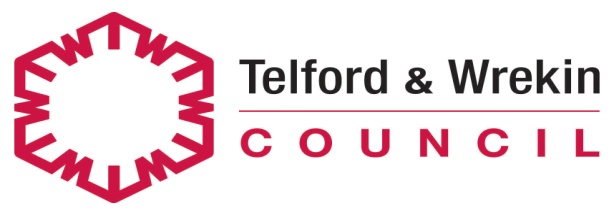 Coronavirus (COVID-19): Supplementary Risk Assessment for schools from the beginning of the Spring Term 2021 (Phase 3)for   The Linden CentreCoronavirus (COVID-19): Supplementary Risk Assessment for schools from the beginning of the Spring Term 2021 (Phase 3)for   The Linden CentreCoronavirus (COVID-19): Supplementary Risk Assessment for schools from the beginning of the Spring Term 2021 (Phase 3)for   The Linden CentreAssessment conducted by: Darren LennonJob title: HeadteacherCovered by this assessment: Colleagues, Pupils and visitorsDate of assessment:08/02/2021Date of next review: Summer TermThis document was written on 08/02/2021 and you must ensure you are completing the newest format Key:Key:Level of risk prior to controlLevel of risk prior to controlIdentifies the risk before any steps to reduce the risk have been takenIdentifies the risk before any steps to reduce the risk have been takenIdentifies the risk before any steps to reduce the risk have been takenIdentifies the risk before any steps to reduce the risk have been takenIdentifies the risk before any steps to reduce the risk have been takenIdentifies the risk before any steps to reduce the risk have been takenIdentifies the risk before any steps to reduce the risk have been takenRisk Description:Risk Description:Outlines the area of concern. This list is not exhaustive, and schools should add/amend/delete where appropriate e.g. risks for pupils with complex needs.Outlines the area of concern. This list is not exhaustive, and schools should add/amend/delete where appropriate e.g. risks for pupils with complex needs.Outlines the area of concern. This list is not exhaustive, and schools should add/amend/delete where appropriate e.g. risks for pupils with complex needs.Outlines the area of concern. This list is not exhaustive, and schools should add/amend/delete where appropriate e.g. risks for pupils with complex needs.Outlines the area of concern. This list is not exhaustive, and schools should add/amend/delete where appropriate e.g. risks for pupils with complex needs.Outlines the area of concern. This list is not exhaustive, and schools should add/amend/delete where appropriate e.g. risks for pupils with complex needs.Outlines the area of concern. This list is not exhaustive, and schools should add/amend/delete where appropriate e.g. risks for pupils with complex needs.Risk Controls:Risk Controls:The measures that will be taken to minimise the risk. These are generic and should be adapted for the school context.The measures that will be taken to minimise the risk. These are generic and should be adapted for the school context.The measures that will be taken to minimise the risk. These are generic and should be adapted for the school context.The measures that will be taken to minimise the risk. These are generic and should be adapted for the school context.The measures that will be taken to minimise the risk. These are generic and should be adapted for the school context.The measures that will be taken to minimise the risk. These are generic and should be adapted for the school context.The measures that will be taken to minimise the risk. These are generic and should be adapted for the school context.Impact:Impact:Could be L/M/H or numeric, depending on what is used in the school setting.Could be L/M/H or numeric, depending on what is used in the school setting.Could be L/M/H or numeric, depending on what is used in the school setting.Could be L/M/H or numeric, depending on what is used in the school setting.Could be L/M/H or numeric, depending on what is used in the school setting.Could be L/M/H or numeric, depending on what is used in the school setting.Could be L/M/H or numeric, depending on what is used in the school setting.Likelihood:Likelihood:Could be L/M/H or numeric, depending on what is used in the school setting. NB IF IMPACT AND LIKELIHOOD ARE BOTH HIGH, THEN THE ACTIVITY SHOLD BE STOPPED UNTIL ADDITIONAL CONTROL MEASURES ARE PUT IN PLACE.Could be L/M/H or numeric, depending on what is used in the school setting. NB IF IMPACT AND LIKELIHOOD ARE BOTH HIGH, THEN THE ACTIVITY SHOLD BE STOPPED UNTIL ADDITIONAL CONTROL MEASURES ARE PUT IN PLACE.Could be L/M/H or numeric, depending on what is used in the school setting. NB IF IMPACT AND LIKELIHOOD ARE BOTH HIGH, THEN THE ACTIVITY SHOLD BE STOPPED UNTIL ADDITIONAL CONTROL MEASURES ARE PUT IN PLACE.Could be L/M/H or numeric, depending on what is used in the school setting. NB IF IMPACT AND LIKELIHOOD ARE BOTH HIGH, THEN THE ACTIVITY SHOLD BE STOPPED UNTIL ADDITIONAL CONTROL MEASURES ARE PUT IN PLACE.Could be L/M/H or numeric, depending on what is used in the school setting. NB IF IMPACT AND LIKELIHOOD ARE BOTH HIGH, THEN THE ACTIVITY SHOLD BE STOPPED UNTIL ADDITIONAL CONTROL MEASURES ARE PUT IN PLACE.Could be L/M/H or numeric, depending on what is used in the school setting. NB IF IMPACT AND LIKELIHOOD ARE BOTH HIGH, THEN THE ACTIVITY SHOLD BE STOPPED UNTIL ADDITIONAL CONTROL MEASURES ARE PUT IN PLACE.Could be L/M/H or numeric, depending on what is used in the school setting. NB IF IMPACT AND LIKELIHOOD ARE BOTH HIGH, THEN THE ACTIVITY SHOLD BE STOPPED UNTIL ADDITIONAL CONTROL MEASURES ARE PUT IN PLACE.Responsible person:Responsible person:The identified staff member(s) responsible for implementing the risk controlsHead Teacher Sign : D.Lennon                                Date 08/01/2021The identified staff member(s) responsible for implementing the risk controlsHead Teacher Sign : D.Lennon                                Date 08/01/2021The identified staff member(s) responsible for implementing the risk controlsHead Teacher Sign : D.Lennon                                Date 08/01/2021The identified staff member(s) responsible for implementing the risk controlsHead Teacher Sign : D.Lennon                                Date 08/01/2021The identified staff member(s) responsible for implementing the risk controlsHead Teacher Sign : D.Lennon                                Date 08/01/2021The identified staff member(s) responsible for implementing the risk controlsHead Teacher Sign : D.Lennon                                Date 08/01/2021The identified staff member(s) responsible for implementing the risk controlsHead Teacher Sign : D.Lennon                                Date 08/01/2021Completion Date:Completion Date:The date by which required plans for controls will be in place.. The date by which required plans for controls will be in place.. The date by which required plans for controls will be in place.. The date by which required plans for controls will be in place.. The date by which required plans for controls will be in place.. The date by which required plans for controls will be in place.. The date by which required plans for controls will be in place.. Risk Description/Area of ConcernLevel of risk prior to control<>Level of risk prior to control<>Risk ControlsLevel of risk is now<> Likelihood<>Responsible personPlanned completion DateComments / Actions needed The school lapses in following national guidelines and advice, putting everyone at risk MMFollow Master Risk Assessment for Return to school in phase one & two and review all controls you previously applied to ensure they are still effective.Continue to follow controls from Risk Assessment 1 and 2 and use in conjunction with this Supplementary Risk AssessmentMLDLDailyTo update all stakeholders as situation changes.Clinically Extremely vulnerable  (CEV) individualsHHIndividual risk assessment to be completed/reviewed for staff in CEV category exposure to CoronavirusStaff - Advice for those identified through a letter from the NHS or a specialist doctor as in the group deemed clinically extremely vulnerable (CEV or shielding list) HR guidance provides advice on what additional measures individuals in this group can take tailored to each local restriction tier. As from 5th January 2021 staff that have been identified as CEV have been asked to shield again should work from home if their role allows, if there role does not allow working from home they should remain at home and not attend the work place. In local restriction tier 4 areas, individuals who are clinically extremely vulnerable are advised to work from home and where this is not possible, they should not go into work. Individuals in this group will have been identified through a letter from the NHS or from their GP and may have been advised to shield in the past, most recently in November 2020.Pupils – As from 5th January 2021 pupils that have been identified as CEV will be reviewed to identify if they are still considered CEV, if they are, they will be  asked to shield again and should not attend school. MMDL08/02/20211x CEV now WFH Clinically Vulnerable staff and pupilsHHIndividual risk assessment to be completed/reviewed for clinically vulnerable staff and pupilsProtective measures will be put in place for staff and pupils, as far as is possible, to ensure that the risk of transmission is reducedClinically vulnerable staff can continue to attend school. While in school they should follow the control measures the school has put in place to minimise the risks of transmission.This includes taking particular care to observe good hand and respiratory hygiene, minimising contact and maintaining social distancing in line with the provisions set out in the ‘prevention’ section of government guidance. This provides that ideally, adults should maintain 2 metre distance from others, and where this is not possible avoid close face to face contact and minimise time spent within 1 metre of others. While the risk of transmission between young children and adults is likely to be low, adults should continue to take care to socially distance from other adults including older children and adolescents.People who live with those who are clinically extremely vulnerable or clinically vulnerable can attend the workplace unless advised otherwise by an individual letter from the NHS or a specialist doctor.Pregnant women are in the ‘clinically vulnerable’ category and are generally advised to follow the above advice, which applies to all staff in schools.See further guidance in CEV and CV guidance and up dated risk assessment MMDL08/02/2021Poor hygiene practice in school - GeneralMMFollow Master Risk Assessment for Return to school in phase one & two and review all controls you previously applied to ensure they are still effective.Introduce enhanced cleaning, including cleaning frequently touched surfaces often using standard products, such as detergentsPoints to consider and implement:putting in place a cleaning schedule that ensures cleaning is generally enhanced and includes:more frequent cleaning of rooms and shared areas that are used by different groupsfrequently touched surfaces being cleaned more often than normaltoilets will need to be cleaned regularly and pupils must be encouraged to clean their hands thoroughly after using the toilet - different groups being allocated their own toilet blocks could be considered but is not a requirement if the site does not allow for itEnsuring that you understand contact time for cleaning chemicals That any cleaning chemical is appropriate for the task being used for Undertake a COSHH assessment if using new products LLColleaguesPupilsCleanersDailyCentres to be cleaned hourlyHand HygieneMMCoronavirus (COVID-19) is an easy virus to kill when it is on skin. This can be done with soap and running water or hand sanitiser. Schools must ensure that pupils clean their hands regularly, including :when they arrive at school,when they return from breaks, when they change rooms before and after eating.Regular and thorough hand cleaning is going to be needed for the foreseeable future. Points to consider and implement:whether your school has enough hand washing or hand sanitiser ‘stations’ available so that all pupils and staff can clean their hands regularlysupervision of hand sanitiser use given risks around ingestion. Small children and pupils with complex needs should continue to be helped to clean their hands properly. Skin friendly skin cleaning wipes can be used as an alternativebuilding these routines into school culture, supported by behaviour expectations and helping ensure younger children and those with complex needs understand the need to follow themLLParentsPupilsColleaguesDaily Poor hygiene practice – specific – school entrance  and office spaces MMFollow Master Risk Assessment for Return to school in phase one & two and review all controls you previously applied to ensure they are still effective.LLColleaguesVisitorsDaily System of Controls - PreventionMMPrevention1) Minimise contact with individuals who are unwell by ensuring that those who have coronavirus (COVID-19) symptoms, or who have someone in their household who does, do not attend school.2) Where recommended, the use of face coverings in schools.3) Clean hands thoroughly more often than usual.4) Ensure good respiratory hygiene by promoting the ‘catch it, bin it, kill it’ approach.5) Introduce enhanced cleaning, including cleaning frequently touched surfaces often, using standard products such as detergents.6) Minimise contact between individuals and maintain social distancing wherever possible.7) Where necessary, wear appropriate personal protective equipment (PPE).8) Always keeping occupied spaces well ventilated.LLParentsChildrenColleaguesSystem of Control - ResponsiveHHResponse to any infection9) Engage with the NHS Test and Trace process. By notifying the Health Protection Hub (HPH) by completing the online notification form https://apps.telford.gov.uk/testandtrace/Follow guidance for sue of NHS test and trace app within schoolhttps://www.gov.uk/government/publications/use-of-the-nhs-covid-19-app-in-schools-and-further-education-colleges/use-of-the-nhs-covid-19-app-in-schools-and-further-education-colleges10) Manage confirmed cases of coronavirus (COVID-19) amongst the school community. As above follow guidance received from HPH or PHE 11) Contain any outbreak by following local health protection team advice. Take part in Incident Management Team meetings as requested by HPH or PHEMLDLIf requiredPoor hygiene practice – specific - spread of potential infection at the start of the school day.MMFollow Master Risk Assessment for Return to school in phase one & two and review all controls you previously applied to ensure they are still effective.LLColleaguesPupilsDailyPoor hygiene practice – specific – toilet/changing facilities.MMFollow Master Risk Assessment for Return to school in phase one & two and review all controls you previously applied to ensure they are still effective.LLColleaguesPupilsDailyPoor hygiene practice – specific - end of the school day.MMFollow Master Risk Assessment for Return to school in phase one & two and review all controls you previously applied to ensure they are still effective.Review your staggered end of the school day arrangements LLColleaguesPupilsDailyIll health in school.MMFollow Master Risk Assessment for Return to school in phase one & two and review all controls you previously applied to ensure they are still effective.Staff are informed of the symptoms of possible coronavirus infection,A high temperature A new continuous dry cough A change to their normal sense of taste or smell (anosmia) Children may also display gastrointestinal symptomsThey must be sent home and advised to follow ‘stay at home: guidance for households with possible or confirmed coronavirus (COVID-19) infection’, which sets out that they must self-isolate and should arrange to have a test to see if they have coronavirus (COVID-19). Schools should use the notification form to notify the HPH of any positive cases within staff members. Staff who don’t have the symptoms above but have other symptoms such as headache /sore throat/aches and pains/ feeling very tired for no good reason/ runny nose/ sneezing etc  can book a PCR test by selecting the option “ local Authority required me to test” If schools doesn’t have its own Rapid testing facility then asymptomatic staff members can book a rapid test using this link below. This can be done weekly http://orlo.uk/Y5LBC LLColleaguesPupilsDailyLocal restrictions tiers and National Lockdown Additional implications LLEducation settings will remain open in local restriction tiers 1,2, 3 and 4, see more in the Local restriction tiers: what you need to know guidance.Local restriction tiers: 2, 3 or 4When an area moves to local restriction tiers 2, 3 or 4, in settings where pupils in year 7 and above are educated, face coverings should be worn by adults and pupils when moving around the premises, outside of classrooms, such as in corridors and communal areas where social distancing cannot easily be maintained. This does not apply to younger children in primary schools and in early years settings.In the event of an area moving into local restriction tiers 2, 3 or 4, schools will need to communicate quickly and clearly to staff, parents and pupils that the new arrangements require the use of face coverings in certain circumstances. All other staff in local restriction tier 4 can continue to attend work, including those living in a household with someone who is clinically extremely vulnerable.All staff can continue to attend school in local restriction tiers 1, 2 and 3.Under local restriction tier 3, staff and employers may wish to discuss flexibilities that support clinically extremely vulnerable staff, such as staggered start times to reduce travel during rush hour.Review PE, sport and physical activity is school/s moved into tier 4Schools should also read the local restriction tiers guidance to find out what tier their area is in and the additional restrictions that apply. Currently, schools can continue to offer all before and after-school educational activities and wraparound childcare in all local restriction tiers.Schools in local restriction tier 3 and 4 areas should not host performances with an audienceLMDLParentsAs requiredPersonal Protective Equipment MMReview your provision of PPEPPE must be worn by staff caring for the child while they await collection if a distance of 2 metres cannot be maintained (such as for a very young child or a child with complex needs).More information on PPE use can be found in the safe working in education, childcare and children’s social care settings, including the use of personal protective equipment (PPE) guidance.MMCentre LeadsWeeklyFace coverings MMEnsure where there is a need for face coverings in the school the control is implemented Ensure that the face covering is appropriate for the task intended. Face shields alone are not deemed to be face coverings. A face visor or shield may be worn in addition to a face covering but not instead of one. This is because face visors or shields do not adequately cover the nose or mouth Where recommended, use of face coverings in schools - See further advice in the Face Coverings guidance. Schools that teach years 7 and above may decide to recommend the wearing of face coverings for pupils, staff or visitors in communal areas outside the classroom where the layout of the schools makes it difficult to maintain social distancing when staff and pupils are moving around the premises, for example, corridors.In primary schools where social distancing is not possible in indoor areas outside of classrooms between members of staff or visitors, for example in staffrooms, head teachers will have the discretion to decide whether to ask staff or visitors to wear, or agree to them wearing face coverings in these circumstances.Based on current evidence and the measures that schools are already putting in place, such as the system of controls and consistent bubbles, face coverings will not be necessary in the classroom even where social distancing is not possible. Face coverings could have a negative impact on teaching and their use in the classroom should be avoided.Local restriction tiers: 2, 3 or 4When an area moves to local restriction tiers 2, 3 or 4, in settings where pupils in year 7 and above are educated, face coverings should be worn by adults and pupils when moving around the premises, outside of classrooms, such as in corridors and communal areas where social distancing cannot easily be maintained. This does not apply to younger children in primary schools and in early years settings.In the event of an area moving into local restriction tiers 2, 3 or 4, schools will need to communicate quickly and clearly to staff, parents and pupils that the new arrangements require the use of face coverings in certain circumstances.Exemptions -Some individuals are exempt from wearing face coverings.LMCentre LeadsRIDailyWeekly checkPoor management of pupil numbers reduces the ability of pupils and staff to practice social distancing.LLFollow Master Risk Assessment for Return to school in phase one & two and review all controls you previously applied to ensure they are still effective.Review your bubble sizes and how you manage them throughout the school day. Bubble sizes should be kept as small as possibleSchools must do everything possible to minimise contacts and mixing while delivering a broad and balanced curriculum.The overarching principle to apply is reducing the number of contacts between children and staff. This can be achieved through keeping groups separate (in ‘bubbles’) and through maintaining distance between individuals. These are not alternative options and both measures will help, but the balance between them will change depending on:children’s ability to distancethe lay out of the schoolthe feasibility of keeping distinct groups separate while offering a broad curriculum (especially at secondary)Things that should be considered include:use of seating plans to ensure that you can identify contacts . Pupils should keep to the allocated seat wherever possible Mark 2m around the staff member’s desk and teaching area. This acts as a good cue to all to remind of the 2m social distance that is needed.Look at staff room layouts and organise to ensure that 2m social distance can be maintained.Think about location of shared use equipment such as photocopiers and laminators etc. to ensure that they have 2m social distance around them.Staggered start and finish times to reduce congestion at entrances and school gates Management of pupils in and out of classrooms and communal areas Management of any exam situationsLLCentre LeadsDLWeekly reviewMental Health and Wellbeing for pupilsHHFollow Master Risk Assessment for Return to school in phase one & two and review all controls you previously applied to ensure they are still effective.LMCentre LeadsPupilsParents DailyA pupil is tested and has a confirmed case of coronavirus. HHIn line with government advice: Follow guidance from the Test and Trace team in the Health Protection HubMMCentre LeadDLPupilsParentsColleaguesAs requiredInsufficient staff to run face-to-face sessions for pupils.Supply teachers and temporary staffMMConsider how you facilitate non face to face learningFollow Master Risk Assessment for Return to school in phase one & two and review all controls you previously applied to ensure they are still effective.MLDLDay to dayPupil movement between lesson, at breaktime and lunchtime increases the risk of infection.MMFollow Master Risk Assessment for Return to school in phase one & two and review all controls you previously applied to ensure they are still effective.Review your arrangements for break times and lunch times/.Things that should be considered includeConsider staggered breaks and lunch times prior to eating lunch Ventilation of any dining hall or canteen Cleaning of dining hall or canteen in between sittings- ensuring that sufficient time is allowed for the cleaning chemical to be effective   LLCentre LeadPupilsColleaguesDailySpread of infection in classrooms/ shared areas.MMFollow Master Risk Assessment for Return to school in phase one & two and review all controls you previously applied to ensure they are still effective.Review your bubble sizes and how you manage them throughout the school day.Ensure where there is a need for face coverings in the school the control is implemented Review any equipment that is frequently used and how it is cleaned after use Ensure you are applying the 2m social distancing in all areas of the school Review ventilation within the school LMColleaguesCentre LeadPupilsDaily Ventilation Keeping occupied spaces well ventilatedMMOnce the school is in operation, it is important to ensure it is well ventilated and a comfortable teaching environment is maintained.Review ventilation within the school See further information in Ventilation guidance This can be achieved by a variety of measures including:mechanical ventilation systems)natural ventilation LMColleaguesCentre LeadPupilsDaily Music LessonsMMFollow Master Risk Assessment for Return to school in phase one & two and review all controls you previously applied to ensure they are still effectiveLMColleaguesCentre LeadPupilsWeekly Physical ActivitiesMMFollow Master Risk Assessment for Return to school in phase one & two and review all controls you previously applied to ensure they are still effective.Review PE, sport and physical activity is school/s moved into tier 4 LMColleaguesCentre LeadPupilsWeeklyPoor pupil behaviour increases the risk of the spread of the infection.HHFollow Master Risk Assessment for Return to school in phase one & two and review all controls you previously applied to ensure they are still effective.MHColleaguesPupilsDailyPupils with complex needs are not adequately informed or safely supported.LLFollow Master Risk Assessment for Return to school in phase one & two and review all controls you previously applied to ensure they are still effective.LMADailyVulnerable pupils and pupils with SEND do not receive appropriate support.MMFollow Master Risk Assessment for Return to school in phase one & two and review all controls you previously applied to ensure they are still effective.MLCentre LeadWeeklyIncreased number of safeguarding concerns reported after lockdown.MMFollow Master Risk Assessment for Return to school in phase one & two and review all controls you previously applied to ensure they are still effective.MLPastoral LeadDailyEmergency evacuation due to fire etc.HHFollow Master Risk Assessment for Return to school in phase one & two and review all controls you previously applied to ensure they are still effective.Continue to monitor impact on school. HLAllAs requiredCleaning is not sufficiently comprehensive.HHFollow Master Risk Assessment for Return to school in phase one & two and review all controls you previously applied to ensure they are still effective.Introduce enhanced cleaning, including cleaning frequently touched surfaces often using standard products, such as detergents and bleach.               Points to consider and implement:putting in place a cleaning schedule that ensures cleaning is generally enhanced and includes:more frequent cleaning of rooms / shared areas that are used by different groupsfrequently touched surfaces being cleaned more often than normaldifferent groups don’t need to be allocated their own toilet blocks, but toilets will need to be cleaned regularly and pupils must be encouraged to clean their hands thoroughly after using the toiletSee further guidance for cleaning in educational settings for advise on general cleaning required in addition to the current advice on COVID-19: cleaning of non-healthcare settings guidance.Review what cleaning products you use, know the contact time of the products and ensure the products are appropriate for the task.Review any equipment that is frequently used and how it is cleaned after use Ensure that you have sufficient staff on site to undertake all cleaning identified in this RA HLCleanersColleaguesDaily Contractors, deliveries and visitors increase the risk of infection.MMFollow Master Risk Assessment for Return to school in phase one & two and review all controls you previously applied to ensure they are still effective.MMCentre LeadDailyProfessional VisitorsMMFollow Master Risk Assessment for Return to school in phase one & two and review all controls you previously applied to ensure they are still effective.MMCentre LeadDailyTransportMMFollow Master Risk Assessment for Return to school in phase one & two and review all controls you previously applied to ensure they are still effective.Follow the transport guidanceMMCentre LeadDailyFirst Aid CareMMEnsure appropriate PPE is worn when giving first aid to children and review all controls you previously applied to ensure they are still effective.MMFirst AiderPupilsDailyEducational VisitsMMFollow Master Risk Assessment for Return to school in phase one & two and review all controls you previously applied to ensure they are still effective.MLCentre LeadAs requiredEnvironmental and building risks if your school does partially/ completely close MMThoroughly clean all equipment/areas before reopening.Review any maintenance requirementsTest fire alarms and evacuation procedures Flush through taps and other equipment with water systems (Consider Legionella risks) to reduce risksPlayground equipment For further advice check with the BiT team MLDLAs required